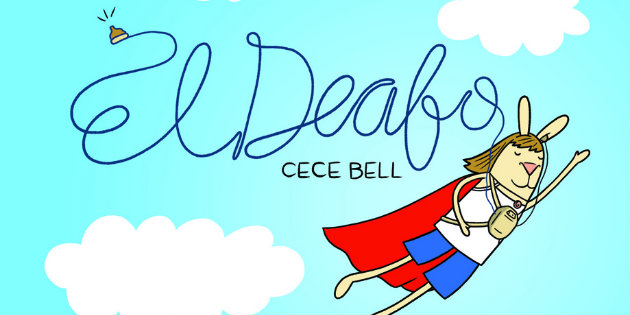     El Deafo, by Cece Bell (2012)   Argument Writing Response Activity         Implementation PlanWeek 1 (5/31)Introduction of the novel and of the debatable issueGuided reading of the first two chapter-clusters (1 – 5, 6 – 10)Classroom-wide discussion of guided questions, including quick-write preparation of responsesSpot student theatre performances of sections of the graphic novelWeek 2 (6/6)Guided reading of the next two chapter-clusters (11 – 15, 16 – 21)Small-group discussion of guided questions, including argument preparation activitiesSpot student theatre performances of sections of the graphic novelWeek 3 (6/13)Assign students by argument Argument Writing Response ActivityApply AWRA product to the argument writing outline to produce interpretive argument short essaysPresentation of select interpretive argument short essays